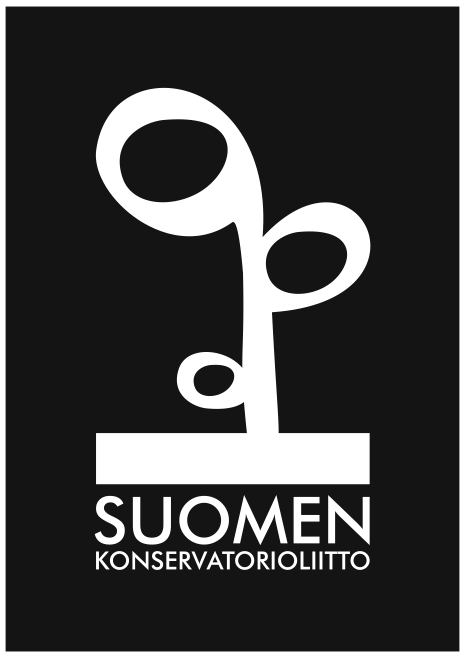 Opetus- ja kulttuuriministeriö								10.8.2017PL 2900023 ValtioneuvostoAsia:		Opetus- ja kulttuuriministeriön asetus opiskelijaksi ottamisen perusteista ammatillisessa 		perustutkintokoulutuksessaViite:		Lausuntopyyntö ammatillisen koulutuksen reformin asetuksista, OKM/28/010/2017	Suomen konservatorioliitto – Finlands konservatorieförbund r.y. haluaa lausuntonaan tuoda julki seuraavaa:Konservatorioliitto haluaa kiittää asetuksen valmistelijoita erinomaisesta työstä. Asetus on selkeä, ja siinä on huomioitu eri koulutus- ja opintoalojen erityispiirteitä. On erittäin hyvä, että asetusluonnokseen on kirjattu, että musiikki- ja tanssialan koulutuksen järjestäjät voivat ottaa opiskelijat koulutukseen järjestäjän oman pääsy- tai soveltuvuuskokeen perusteella.Konservatorioliitto on kuitenkin huolissaan siitä, ettei asetusluonnoksen 2§:ssä ole voimassa olevan asetuksen 3§:ssä mainittuja poikkeuksia: tietyillä erityisaloilla hakukohde voi olla osaamisala tai koulutuksen järjestäjän päättämä muu hakukohde.Musiikin osaamisalalla opintonsa aloittavilla on takanaan vuosien opinnot ja he ovat jo lähtökohtaisesti erikoistuneita johonkin musiikin lajiin ja instrumenttiin. Musiikkiteknologeilla ja pianonvirittäjillä on omat spesifit vaatimuksensa, joten samassa hakukohteessa ei voida arvioida eri osaamisalojen hakijoita. Myöskään opintojen aikainen siirtyminen osaamisalalta toiselle tai instrumentista toiseen ei useinkaan ole mahdollista. Koulutuksen tarkoituksenmukainen ja työelämälähtöinen järjestäminen edellyttää, että opiskelijat voidaan jatkossakin valita koulutuksen järjestäjän päättämien hakukohteiden (osaamisala, musiikin laji, instrumentti) perusteella. Tämän myötä varmistetaan, että eri instrumenttien taitajia ja muita musiikkialan osaajia valmistuu työelämän näkökulmasta oikea määrä.Konservatorioliiton tulkinnan mukaan asetusluonnoksen 11 § antaa koulutuksen järjestäjälle jatkossakin oikeuden ottaa opiskelijat koulutuksen järjestäjän päättämiin, valintakoevaiheessa eriteltyihin hakukohteisiin. Mikäli tulkinta on väärä, Konservatorioliitto toivoo voimassa olevan asetuksen 3§:n poikkeusten lisäämistä asetuksen 2 §:än.Helsingissä 10.8.2017Suomen konservatorioliitto – Finlands konservatorieförbund r.y:n hallitukselta tehtäväksi saaneenaRanja Purmatoiminnanjohtaja